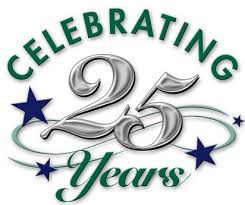 TOWN OF EAST FISHKILL’S 25th AnnualCOMMUNITY DAY CELEBRATION Fireworks Sponsor: $5,000Your company banner displayed on the Band Stand. Your company name announced throughout the day from the Band Stand as a sponsor. Prominent name and logo recognition on all social media platforms. Full page ad in the event program (8.5 x 5.5).Full page ad in the 2022 Recreation Guide. 8 children’s “All Day Ride Tickets”  V.I.P. Seating for 6:30 Illusionist Show (12 people max)1 vendor space, 12x12, with table and 2 chairs.		 Don’t need vendor space**12 months prominent name and logo on Recreation website January – December 2021 eastfishkillrecreation.com Illusionist Show Sponsor: $2,500Your company banner on display throughout the event. Your company name announced throughout the day from the Band Stand as a sponsor. Prominent name and logo recognition on all social media platforms. Full page ad in the event program (8.5 x 5.5). 6 children’s “All Day Ride Tickets”  V.I.P. Seating for 6:30 Illusionist Show (6 people max)1 vendor space, 12x12, with table and 2 chairs. 			 Don’t need vendor space Band Stand Sponsor: $2,000Your company banner on display throughout the event. Your company name announced throughout the day from the Band Stand as a sponsor. Prominent name and logo recognition on all social media platforms. Full page ad in the event program (8.5 x 5.5). 4 children’s “All Day Ride Tickets”  1 vendor space, 12x12, with table and 2 chairs. 			 Don’t need vendor space	 Car Show Sponsor: $1,000              Your company banner on display throughout the event.              Your company name announced throughout the day from the Band Stand as a sponsor. Prominent name and logo recognition on all social media platforms. Full page ad in the event program (8.5 x 5.5).4 children’s “All Day Ride Tickets”  1 vendor space, 12x12, with table and 2 chairs, with space for a vehicle display if desired. Don’t need vendor spaceTOWN OF EAST FISHKILL’S 25th AnnualCOMMUNITY DAY CELEBRATION  Performance Sponsor: $500      	Your company banner on display throughout the event.       	Your company name announced throughout the day from the Band Stand as a sponsor.         	Prominent name and logo recognition on all social media platforms.        	Half page ad in the event program (8.5 x 5.5).        	 1 vendor space, 12x12, with table and 2 chairs. 		 Don’t need vendor space   Celebration Sponsor: $250        	Your company name announced throughout the day from the Band Stand as a sponsor.          	Prominent name and logo recognition on all social media platforms.          	Half page ad in the event program (8.5 x 5.5).          	1 vendor space, 12x12, with table and 2 chairs.  Don’t need vendor space   25th Anniversary Sponsor: $_________________Prominent name and logo recognition on all social media platforms.* Sponsors: please email your company’s logo to Recreation1@eastfishkillny.govOr mail forms to East Fishkill Recreation5 Old Lime Kiln RoadHopewell Junction, NY 12533Question call 226-8395